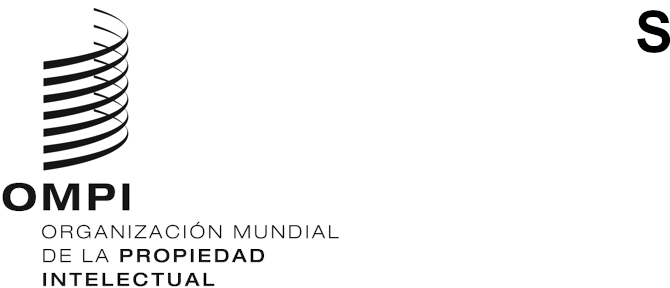 DLT/2/PM/1ORIGINAL: INGLÉSfecha: 9 DE OCTUBRE DE 2023Comité Preparatorio de la Conferencia Diplomática para la Celebración y Adopción de un Tratado sobre el Derecho de los Diseños (DLT)Ginebra, 9 a 11 de octubre de 2023ORDEN DEL DÍAaprobado por el Comité Preparatorio	Apertura de la sesión	Elección del presidente y de dos vicepresidentes	Aprobación del orden del día4.	Resumen de la presidencia de la tercera sesión especial del Comité Permanente sobre el Derecho de Marcas, Diseños Industriales e Indicaciones Geográficas (SCT)5.	Proyecto de cláusulas finales del Tratado sobre el Derecho de los Diseños que será examinado por la Conferencia Diplomática6.	Proyecto de Reglamento de la Conferencia Diplomática7.	Lista de Estados y observadores que serán invitados a la Conferencia Diplomática y texto de los borradores de las cartas de invitación8.	Programa, fechas y lugar de celebración de la Conferencia Diplomática9.	Aprobación del informe10.	Clausura de la sesión[Fin del documento]